附件 1：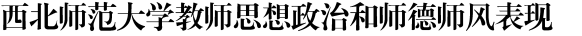 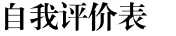 姓  名性别民族出生年月政治面貌联系电话联系电话自我评价 意见(政治立场、法纪观念、奉献精神、道德品质、廉洁自律;是否受到违规违纪处分、是否参 加过邪教组织等;履行教书育人、立德树人职责情况，是否发生过师德失范行为)本人签名：                              年     月    日(政治立场、法纪观念、奉献精神、道德品质、廉洁自律;是否受到违规违纪处分、是否参 加过邪教组织等;履行教书育人、立德树人职责情况，是否发生过师德失范行为)本人签名：                              年     月    日(政治立场、法纪观念、奉献精神、道德品质、廉洁自律;是否受到违规违纪处分、是否参 加过邪教组织等;履行教书育人、立德树人职责情况，是否发生过师德失范行为)本人签名：                              年     月    日(政治立场、法纪观念、奉献精神、道德品质、廉洁自律;是否受到违规违纪处分、是否参 加过邪教组织等;履行教书育人、立德树人职责情况，是否发生过师德失范行为)本人签名：                              年     月    日(政治立场、法纪观念、奉献精神、道德品质、廉洁自律;是否受到违规违纪处分、是否参 加过邪教组织等;履行教书育人、立德树人职责情况，是否发生过师德失范行为)本人签名：                              年     月    日(政治立场、法纪观念、奉献精神、道德品质、廉洁自律;是否受到违规违纪处分、是否参 加过邪教组织等;履行教书育人、立德树人职责情况，是否发生过师德失范行为)本人签名：                              年     月    日(政治立场、法纪观念、奉献精神、道德品质、廉洁自律;是否受到违规违纪处分、是否参 加过邪教组织等;履行教书育人、立德树人职责情况，是否发生过师德失范行为)本人签名：                              年     月    日